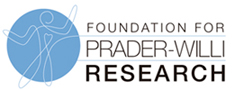 Instructions: Please complete the following fields.  Abstract should not exceed one page.  Save completed form with the file name:  “last name of presenting author_FPWR2023”, and send  to Jessica.bohonowych@fpwr.org  Thank you for your work in PWS research! Title:Presenting Author:Additional Authors:Institution(s):Abstract:Acknowledgements/Funding: